Міністерство освіти і науки УкраїниУтконосівська загальноосвітня школа І-ІІІ ступенівІзмаїльської районної ради Одеської областіРозробка урокуна тему «Узагальнення і систематизація знань з теми «Початкові хімічні поняття-І»7 класвчителя хімії та біологіїУтконосівської ЗОШ І-ІІІ ступенівТонча Ірини СергіївниУтконосівка 2018Тема: Узагальнення і систематизація знань з теми «Початкові хімічні поняття –І»Мета: узагальнити, систематизувати та закріпити знання про початкові хімічні поняття; сформувати вміння записувати та читати хімічні формули простих та складних речовин, визначати валентність хімічних елементів; закріпити вміння розрізняти прості та складні речовини, металічні та неметалічні елементи, чисті речовини та суміші;розвивати увагу, пам’ять, логічне мислення учнів, удосконалювати уміння учнів працювати із періодичною системою хімічних елементів;формувати вміння учнів працювати з інформацією, аналізувати, встановлювати причинно-наслідкові зв’язки, формувати комунікативні навички, виховувати навички раціонального використання часу та досягнення поставленої мети.Обладнання та матеріали: ПСХЕ, картки із завданнями, дидактичний матеріал, дошка, зошит, проектор.Тип уроку: узагальнення та систематизація знань.Базові поняття та терміни: фізичне тіло, речовина, матеріал, чисті речовини, суміші, молекули, атоми, хімічна формула, індекс, коефіцієнт, валентність.Хід урокуІ. Організаційний момент.Доброго дня, учні! Давайте разом промовимо девіз нашого уроку:Люблю я свій розум,Увагу та пам’ять.Працює мій мозок.І вчусь я старанно.Сприймаю все новеІ мислю логічно.Учителя словоЗдійсню практично.(Вчитель повідомляє тему, мету і завдання уроку)ІІ. Мотивація навчальної діяльності.На попередніх уроках ми ознайомилися з початковими хімічними поняттями, а тепер давайте систематизуємо та закріпимо наші знання, бо вони мають неабияке значення у повсякденному житті. Виконуючи завдання, працюючи індивідуально та в групах, сьогодні ви покажете наскільки були уважними на уроках і відповідальними при виконуванні домашнього завдання. Успіху вам!ІІІ. Узагальнення і систематизація знань.Правильно скласти слова, які записані на дошці. Переставити букви таким чином, щоб вийшли хімічні терміни.ЛАТЕРІМА (матеріал)СІМШУ (суміш)ЛОМАКУЛЕ (молекула)НІСЛЕНТВАТЬ (валентність)Завдання «Знайти відповідність». Визначити з якої речовини виготовлене дане фізичне тіло.Фізичне тілоСніговикЦукеркаПідручникПляшка від газованої водиКаструляВазаЧоботи для дощуСветрРечовинаА) цукорБ) пластмасаВ) водаГ) вовнаД) металЕ) склоЖ) гумаЗ) деревинаВставити пропущені слова у тексті. «Існують чисті речовини і … . … поділяють на однорідні і … . Однорідні …, в яких не можна виявити компонентів різних речовин, розділяють випарюванням або … . … суміші , в яких можна побачити часточки різних речовин, розділяють відстоюванням, декантацією та … . Метод, зображений на мал. 1 називається - … . За допомогою фізичних методів … можна розділити на складові частини» 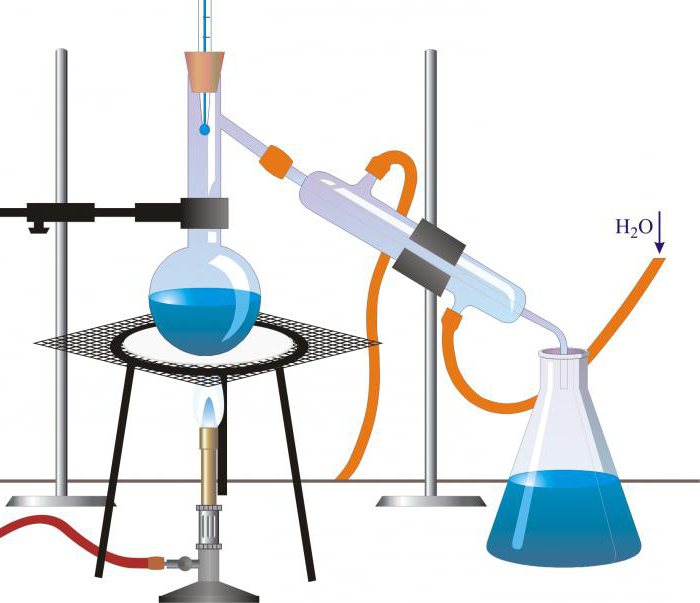 Вибрати з переліку і виписати в два стовпчики чисті речовини та суміші.Тісто, дистильована вода, мінеральна вода, алюміній, чай, повітря, чавун, самородок золота, зубна паста, цукор.Завдання на картках. Учні діляться на дві групи. Перша отримує хімічні формули і повинна написати до них пояснення. Друга – навпаки – відповідно до пояснень повинна написати правильно хімічні формули. Міняючись картками, команди перевіряють відповіді.5 Н2О, 3 Р, 9 О2, 4 О, 5 Н2П’ять молекул водню, п’ять молекул води, три атома фосфору, дев’ять молекул кисню, чотири атома Оксигену.Метод «Третій зайвий». Знайти і викреслити в кожному ряду зайву хімічну речовину.О2, Н2О, Н2Р2О5, Al2O3, SAl, Fe, O2S, P, NaC6H12O6, CH4, CLi, N2, SO3Mg, Ba, Cl2Si, S, KМетод «Хрестики-нолики». Вибрати виграшний ряд, який складається зі сполук, у яких валентність хімічного елементу в оксиді дорівнює ІІ (1 схема), І (2 схема), ІІІ (3 схема).ІV. Підведення підсумків уроку.Сьогодні ми з вами повторили початкові хімічні поняття, нагадали відмінність між простими і складними речовинами, металами і неметалами, чистими речовинами і сумішами, застосовували знання з розрахунку валентності хімічних елементів у речовині.Пропоную вам вибрати по два слова, які найточніше передають ваш емоційний стан в кінці уроку: радість, задоволення, натхнення, байдужість, нудьга, розпач…V. Домашнє завдання.Повторити §1-14 стор. 5-90 підручник з хімії за новою програмою для учнів 7 класів. Рік видавництва: 2015. Видавничий центр «Академія». Автор: П.П. ПопельПідготуватися до самостійної роботиРозробити «шпаргалку з неправдивою інформацією» (додаткове завдання для високого рівня).VІ. Оцінювання роботи учнів.Al2O3COP2O3Na2ON2O5H2OBaOCuONOBaOSO3Na2OSO2H2OK2OLi2OCr2O3Cl2O7CO2SiO2FeOFe2O3Cr2O3P2O3P2O5Cl2O7Cu2O